от 14 октября 2015 года								                 № 1182Об утверждении состава наблюдательного совета Муниципального автономного учреждения дополнительного образования «Школа искусств городского округа город Шахунья Нижегородской области»В соответствии со статьями 6, 10 Федерального закона от 03 ноября 2006 года 
№ 174-ФЗ «Об автономных учреждениях», Уставом муниципального автономного учреждения дополнительного образования «Школа искусств городского округа город Шахунья Нижегородской области» (далее – МАУ  ДО ШИ городского округа г.Шахунья Нижегородской области) администрация городского округа город Шахунья   п о с т а н о в л я е т:Утвердить состав наблюдательного совета МАУ ДО ШИ городского округа г.Шахунья Нижегородской области (далее – наблюдательный совет) в количестве 
5 человек.Утвердить персональный состав наблюдательного совета:Серов Александр Дмитриевич 	– первый заместитель главы администрации городского округа город Шахунья Нижегородской области, председатель наблюдательного совета.Елькин Олег Анатольевич 	 – председатель Комитета муниципального имущества и земельных ресурсов городского округа город Шахунья Нижегородской области.Перминов Андрей Павлович 	–  начальник отдела по культуре, спорту и молодежной политике администрации городского округа город Шахунья Нижегородской области.Зубарева Марина Евгеньевна           - главный инспектор административного управления головного отделения Волго-Вятский банк ОАО «Сбербанк России», депутат Совета депутатов городского округа город Шахунья Нижегородской области (по согласованию).Фокина Наталья Олеговна	 – заместитель директора МАУ ДО ШИ городского округа г.Шахунья Нижегородской области по учебно-воспитательной работе (по согласованию).3. Настоящее постановление разместить на официальном сайте администрации городского округа город Шахунья.4. Контроль исполнения настоящего постановления возложить на первого заместителя главы администрации городского округа город Шахунья Серова А.Д.Глава администрации городскогоокруга город Шахунья								        Р.В.Кошелев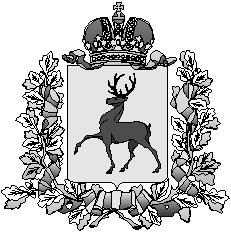 Администрация городского округа город ШахуньяНижегородской областиП О С Т А Н О В Л Е Н И Е